OAA DeOAA Título I, Parte A Plan de participación de padres y familias 2023-2024I,fresno, por la presente certifico que todos los hechos, cifras y representaciones realizadas en esta solicitud son verdaderas, correctas y consistentes con la declaración de seguridad para estas exenciones. Además, todos los estatutos, reglamentos y procedimientos aplicables; requisitos administrativos y programáticos; y se implementarán procedimientos para el control fiscal y el mantenimiento de registros para garantizar la rendición de cuentas adecuada por el gasto de fondos en este proyecto. Todos los registros necesarios para fundamentar estos requisitos estarán disponibles para su revisión por parte del personal estatal y federal correspondiente. Certifico además que todos los gastos se obligarán en o después de la fecha de entrada en vigor y antes de la fecha de terminación del proyecto. Los desembolsos se informarán únicamente según corresponda a este proyecto y no se utilizarán para igualar fondos en este o cualquier proyecto especial, donde esté prohibido.Garantías:								24/8/23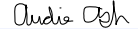 Este proceso ayudará a su comité de participación familiar (que incluye a los padres y otras partes interesadas) a tomar decisiones basadas en datos sobre la implementación del plan para el próximo año.OAA desarrollará conjuntamente y distribuirá a los padres y familiares de los niños participantes una política escrita de participación de los padres y la familia, acordada por dichos padres, que describirá los medios para llevar a cabo los requisitos de las subsecciones (c) a (f). Se notificará a los padres sobre la política en un formato comprensible y uniforme y, en la medida de lo posible, en un idioma que los padres puedan entender. Dicha política se pondrá a disposición de la comunidad local y se actualizará periódicamente para satisfacer las necesidades cambiantes de los padres y la escuela. [Sección 1116(b)(1)]La revisión y desarrollo del PFEP se lleva a cabo al final del año escolar como una evaluación del proceso de participación familiar de su escuela. Esta también es una oportunidad para conectarse con los padres para comenzar a planificar el próximo año escolar.OAA involucrará a los padres, de manera organizada, continua y oportuna, en la planificación, revisión y mejora de los programas bajo esta parte, incluida la planificación, revisión y mejora de la política escolar de participación de padres y familias y el desarrollo conjunto de la plan de programa para toda la escuela según la sección 1114(b), excepto que si una escuela tiene implementado un proceso para involucrar a los padres en la planificación y el diseño conjunto de los programas de la escuela, la escuela puede usar ese proceso, si dicho proceso incluye una representación adecuada de los padres. de los niños participantes. [Sección 1116(c)(3)]OAA convocará una reunión anual, en un momento conveniente, a la que se invitará y alentará a todos los padres de los niños participantes a asistir, para informar a los padres sobre la participación de su escuela bajo esta parte y explicar los requisitos de esta parte y el derecho de la que los padres participen. [Sección 1116(c)(1)]OAA ofrecerá un número flexible de reuniones, como reuniones por la mañana o por la noche, y podrá proporcionar, con los fondos proporcionados en virtud de esta parte, transporte, cuidado infantil o visitas domiciliarias, según dichos servicios se relacionen con la participación de los padres. [Sección 1116(c)(2)]OAA proporcionará a los padres de los niños participantes:información oportuna sobre los programas bajo esta parte;una descripción y explicación del plan de estudios utilizado en la escuela, las formas de evaluación académica utilizadas para medir el progreso de los estudiantes y los niveles de logro de los desafiantes estándares académicos estatales; ysi lo solicitan los padres, oportunidades para reuniones periódicas para formular sugerencias y participar, según corresponda, en decisiones relacionadas con la educación de sus hijos, y responder a dichas sugerencias tan pronto como sea posible. [Sección 1116(c)(4)]Si el plan del programa escolar según la sección 1114(b) no es satisfactorio para los padres de los niños participantes, envíe cualquier comentario de los padres sobre el plan cuando la escuela lo ponga a disposición de la agencia educativa local. [Sección 1116(c)(5)]Para garantizar la participación efectiva de los padres y apoyar una asociación entre la escuela involucrada, los padres y la comunidad para mejorar el rendimiento académico de los estudiantes,OAA brindará asistencia a los padres de niños atendidos por la escuela o agencia educativa local, según corresponda, para comprender temas tales como los desafiantes estándares académicos estatales, las evaluaciones académicas estatales y locales, los requisitos de esta parte y cómo monitorear el progreso de un niño y Trabajar con los educadores para mejorar el rendimiento de sus hijos. [Sección 1116(e)(1)]OAA proporcionará materiales y capacitación para ayudar a los padres a trabajar con sus hijos para mejorar sus logros, como alfabetización y uso de tecnología (incluida la educación sobre los daños de la piratería de derechos de autor), según corresponda, para fomentar la participación de los padres. [Sección 1116(e)(2)]OAAeducará a los maestros, al personal especializado de apoyo a la instrucción, a los directores y a otros líderes escolares y demás personal, con la ayuda de los padres, sobre el valor y la utilidad de las contribuciones de los padres, y sobre cómo acercarse, comunicarse y trabajar con ellos. los padres como socios iguales, implementar y coordinar programas para padres y construir vínculos entre los padres y la escuela. [Sección 1116(e)(3)]OAA En la medida de lo posible y apropiado, coordinará e integrará programas y actividades de participación familiar que enseñen a los padres cómo ayudar a sus hijos en el hogar, incluidos, entre otros, otros programas federales, estatales y locales, incluidos programas preescolares públicos, y llevarán a cabo otros actividades, como centros de recursos para padres, que alientan y apoyan a los padres para que participen más plenamente en la educación de sus hijos. [Sección 1116(e)(4)]OAA garantizará que la información relacionada con los programas, reuniones y otras actividades escolares y para padres se envíe a los padres de los niños participantes en un formato y, en la medida de lo posible, en un idioma que los padres puedan entender. [Sección 1116(e)(5)]OAA proporcionará cualquier otro apoyo razonable para las actividades de participación familiar que los padres puedan solicitar. [Sección 1116(e)(14)]Identificar las barreras que obstaculizaron la participación y la participación de los padres y familiares durante el año escolar 2022-2023 (con especial atención a los padres que están en desventaja económica, discapacitados, con dominio limitado del inglés, con alfabetización limitada o de cualquier raza o etnia). origen minoritario). Luego, describa los pasos que se tomarán durante el año escolar 2023-2024.Utilizando los resultados de su encuesta de Participación Familiar del Título I de 2022-2023, elija un mínimo de dos (2) preguntas para abordar durante el próximo año escolar.Nota: Como componente de la política/plan de participación familiar a nivel escolar, cada escuela deberá desarrollar conjuntamente, con los padres de todos los niños atendidos bajo esta parte, un pacto entre padres y escuela que describa cómo los padres, todo el personal de la escuela y los estudiantes compartirán el responsabilidad por mejorar el rendimiento académico de los estudiantes.NUEVO: Los pactos deben discutirse y firmarse durante las conferencias de padres y maestros.(solo aplica para primaria).NUEVO: Los pactos deben ser firmados por todas las partes.(aplica para primaria, media y secundaria).título I, Parte A Plan de participación de padres y familias 2023-2024I,fresno, por la presente certifico que todos los hechos, cifras y representaciones realizadas en esta solicitud son verdaderas, correctas y consistentes con la declaración de seguridad para estas exenciones. Además, todos los estatutos, reglamentos y procedimientos aplicables; requisitos administrativos y programáticos; y se implementarán procedimientos para el control fiscal y el mantenimiento de registros para garantizar la rendición de cuentas adecuada por el gasto de fondos en este proyecto. Todos los registros necesarios para fundamentar estos requisitos estarán disponibles para su revisión por parte del personal estatal y federal correspondiente. Certifico además que todos los gastos se obligarán en o después de la fecha de entrada en vigor y antes de la fecha de terminación del proyecto. Los desembolsos se informarán únicamente según corresponda a este proyecto y no se utilizarán para igualar fondos en este o cualquier proyecto especial, donde esté prohibido.Garantías:								24/8/23Este proceso ayudará a su comité de participación familiar (que incluye a los padres y otras partes interesadas) a tomar decisiones basadas en datos sobre la implementación del plan para el próximo año.OAA desarrollará conjuntamente y distribuirá a los padres y familiares de los niños participantes una política escrita de participación de los padres y la familia, acordada por dichos padres, que describirá los medios para llevar a cabo los requisitos de las subsecciones (c) a (f). Se notificará a los padres sobre la política en un formato comprensible y uniforme y, en la medida de lo posible, en un idioma que los padres puedan entender. Dicha política se pondrá a disposición de la comunidad local y se actualizará periódicamente para satisfacer las necesidades cambiantes de los padres y la escuela. [Sección 1116(b)(1)]La revisión y desarrollo del PFEP se lleva a cabo al final del año escolar como una evaluación del proceso de participación familiar de su escuela. Esta también es una oportunidad para conectarse con los padres para comenzar a planificar el próximo año escolar.OAA involucrará a los padres, de manera organizada, continua y oportuna, en la planificación, revisión y mejora de los programas bajo esta parte, incluida la planificación, revisión y mejora de la política escolar de participación de padres y familias y el desarrollo conjunto de la plan de programa para toda la escuela según la sección 1114(b), excepto que si una escuela tiene implementado un proceso para involucrar a los padres en la planificación y el diseño conjunto de los programas de la escuela, la escuela puede usar ese proceso, si dicho proceso incluye una representación adecuada de los padres. de los niños participantes. [Sección 1116(c)(3)]OAA convocará una reunión anual, en un momento conveniente, a la que se invitará y alentará a todos los padres de los niños participantes a asistir, para informar a los padres sobre la participación de su escuela bajo esta parte y explicar los requisitos de esta parte y el derecho de la que los padres participen. [Sección 1116(c)(1)]OAA ofrecerá un número flexible de reuniones, como reuniones por la mañana o por la noche, y podrá proporcionar, con los fondos proporcionados en virtud de esta parte, transporte, cuidado infantil o visitas domiciliarias, según dichos servicios se relacionen con la participación de los padres. [Sección 1116(c)(2)]OAA proporcionará a los padres de los niños participantes:información oportuna sobre los programas bajo esta parte;una descripción y explicación del plan de estudios utilizado en la escuela, las formas de evaluación académica utilizadas para medir el progreso de los estudiantes y los niveles de logro de los desafiantes estándares académicos estatales; ysi lo solicitan los padres, oportunidades para reuniones periódicas para formular sugerencias y participar, según corresponda, en decisiones relacionadas con la educación de sus hijos, y responder a dichas sugerencias tan pronto como sea posible. [Sección 1116(c)(4)]Si el plan del programa escolar según la sección 1114(b) no es satisfactorio para los padres de los niños participantes, envíe cualquier comentario de los padres sobre el plan cuando la escuela lo ponga a disposición de la agencia educativa local. [Sección 1116(c)(5)]Para garantizar la participación efectiva de los padres y apoyar una asociación entre la escuela involucrada, los padres y la comunidad para mejorar el rendimiento académico de los estudiantes,OAA brindará asistencia a los padres de niños atendidos por la escuela o agencia educativa local, según corresponda, para comprender temas tales como los desafiantes estándares académicos estatales, las evaluaciones académicas estatales y locales, los requisitos de esta parte y cómo monitorear el progreso de un niño y Trabajar con los educadores para mejorar el rendimiento de sus hijos. [Sección 1116(e)(1)]OAA proporcionará materiales y capacitación para ayudar a los padres a trabajar con sus hijos para mejorar sus logros, como alfabetización y uso de tecnología (incluida la educación sobre los daños de la piratería de derechos de autor), según corresponda, para fomentar la participación de los padres. [Sección 1116(e)(2)]OAAeducará a los maestros, al personal especializado de apoyo a la instrucción, a los directores y a otros líderes escolares y demás personal, con la ayuda de los padres, sobre el valor y la utilidad de las contribuciones de los padres, y sobre cómo acercarse, comunicarse y trabajar con ellos. los padres como socios iguales, implementar y coordinar programas para padres y construir vínculos entre los padres y la escuela. [Sección 1116(e)(3)]OAA En la medida de lo posible y apropiado, coordinará e integrará programas y actividades de participación familiar que enseñen a los padres cómo ayudar a sus hijos en el hogar, incluidos, entre otros, otros programas federales, estatales y locales, incluidos programas preescolares públicos, y llevarán a cabo otros actividades, como centros de recursos para padres, que alientan y apoyan a los padres para que participen más plenamente en la educación de sus hijos. [Sección 1116(e)(4)]OAA garantizará que la información relacionada con los programas, reuniones y otras actividades escolares y para padres se envíe a los padres de los niños participantes en un formato y, en la medida de lo posible, en un idioma que los padres puedan entender. [Sección 1116(e)(5)]OAA proporcionará cualquier otro apoyo razonable para las actividades de participación familiar que los padres puedan solicitar. [Sección 1116(e)(14)]Identificar las barreras que obstaculizaron la participación y la participación de los padres y familiares durante el año escolar 2022-2023 (con especial atención a los padres que están en desventaja económica, discapacitados, con dominio limitado del inglés, con alfabetización limitada o de cualquier raza o etnia). origen minoritario). Luego, describa los pasos que se tomarán durante el año escolar 2023-2024.Utilizando los resultados de su encuesta de Participación Familiar del Título I de 2022-2023, elija un mínimo de dos (2) preguntas para abordar durante el próximo año escolar.Nota: Como componente de la política/plan de participación familiar a nivel escolar, cada escuela deberá desarrollar conjuntamente, con los padres de todos los niños atendidos bajo esta parte, un pacto entre padres y escuela que describa cómo los padres, todo el personal de la escuela y los estudiantes compartirán el responsabilidad por mejorar el rendimiento académico de los estudiantes.NUEVO: Los pactos deben discutirse y firmarse durante las conferencias de padres y maestros.(solo aplica para primaria).NUEVO: Los pactos deben ser firmados por todas las partes.(aplica para primaria, media y secundaria).✓La escuela se regirá por la definición estatutaria de participación de padres y familias, y llevará a cabo programas, actividades y procedimientos de acuerdo con la definición descrita en la Sección 8101 de ESEA;✓Involucrar a los padres y familiares de los niños atendidos en el Título I, Parte A en las decisiones sobre cómo se gastan los fondos del Título I, Parte A reservados para la participación familiar [Sección 1116(b)(1) y (c)(3)];✓Desarrollar/revisar conjuntamente con la familia que tiene la custodia del estudiante la política de participación de padres y familias de la escuela y distribuirla a los padres de los niños participantes y poner a disposición de la comunidad local el plan de participación de padres y familias [Sección 1116(b)(1) ];✓Involucrar a los padres y a las familias, de manera organizada, continua y oportuna, en la planificación, revisión y mejora de los programas conforme a esta parte, incluida la planificación, revisión y mejora de la política escolar de participación de padres y familias y el desarrollo conjunto de el plan del programa escolar [Sección 1116(c)(3)];✓Utilizar los hallazgos de la revisión de la política de participación de padres y familias para diseñar estrategias para una participación más efectiva de padres y familias, y para revisar, si es necesario, la política de participación de padres y familias de la escuela [Sección 1116(a)(2)(C)];✓Si el plan para el Título I, Parte A, desarrollado bajo la Sección 1112, no es satisfactorio para los padres y la familia de los niños participantes, la escuela presentará los comentarios de los padres y la familia con el plan cuando la escuela lo presente a la agencia educativa local [ Sección 1116(b)(4)];✓Proporcionar a cada padre y familia un informe individual del estudiante sobre el desempeño de su hijo en la evaluación estatal al menos en matemáticas, artes del lenguaje y lectura [Sección 1111(h)(6)(B)(i)];✓Proporcionar a cada padre y familia un aviso oportuno cuando su hijo haya sido asignado o haya recibido enseñanza durante cuatro (4) o más semanas consecutivas por un maestro que no esté certificado dentro del significado del término en 34 CFR Sección 200.56 [Sección 1112(e) (1)(B)(ii)]; y✓Proporcionar a cada padre y familia información oportuna sobre su derecho a solicitar información sobre las calificaciones profesionales de los maestros y paraprofesionales del aula del estudiante [Sección 1112(e)(1)(A)(i)(I) y Sección 1112(c)(1) )(A)(ii)].       Firma del director o persona designada                Fecha de firmaResumen de la evaluación de necesidades y participación familiar 2022-2023Resumen fiscal de participación familiarResumen fiscal de participación familiarResumen fiscal de participación familiarAsignación total para padres y familias para 2022-23Fondos totales de participación familiar gastados durante 2022-23Total de fondos restantes para la participación familiar$652$652$0Si le quedan fondos, explique por qué no se gastaron en su totalidad.Resumen de creación de capacidad (2022-23)Resumen de creación de capacidad (2022-23)Resumen de creación de capacidad (2022-23)Rastreador de datos de participación familiarRastreador de datos de participación familiarRastreador de datos de participación familiarNombre de la formación(añadir todas las actividades del curso 22-23)Número de participantes(este número debe ser igual al número que figura en las hojas de registro)Resultados(¿Cómo sabe que esta actividad fue exitosa? Incluya datos y/o resultados de la encuesta)Título I Reunión Anual27Se informó a los padres sobre qué recursos están disponibles de los fondos del Título I y se les proporcionó información sobre dónde deberían gastarse estos fondos.Noches familiares824 padres participaron en interacciones positivas con sus estudiantes y el personal de OAA.Noche de contenido académico82Los padres asistieron e hicieron preguntas sobre el plan de estudios que se utiliza y su accesibilidad.Noche de evaluación formativa24Los padres trabajaron con los maestros con el propósito de monitorear el progreso de los estudiantes.Dojo de clase22Los padres participaron en un ejercicio y presentación del dojo de clase. Herramientas de aprendizaje para abordar conductas no deseadas.Reuniones del MTSS20Se explican las estrategias académicas y de comportamiento diseñadas para estudiantes específicos y se responden las preguntas de los padres.Solo se enumeran las actividades que se incluyeron en el Plan de participación de padres y familias 20-21 de su escuela. Si no se realizó una actividad, se debe incluir un cero en la columna "Número de participantes" con una explicación de por qué no se realizó el evento en la columna "Resultados".Solo se enumeran las actividades que se incluyeron en el Plan de participación de padres y familias 20-21 de su escuela. Si no se realizó una actividad, se debe incluir un cero en la columna "Número de participantes" con una explicación de por qué no se realizó el evento en la columna "Resultados".Solo se enumeran las actividades que se incluyeron en el Plan de participación de padres y familias 20-21 de su escuela. Si no se realizó una actividad, se debe incluir un cero en la columna "Número de participantes" con una explicación de por qué no se realizó el evento en la columna "Resultados".Resumen de la capacitación sobre participación familiar del personal (2022-2023)Resumen de la capacitación sobre participación familiar del personal (2022-2023)Resumen de la capacitación sobre participación familiar del personal (2022-2023)Nombre de la formación(agregar todas las capacitaciones del curso 22-23)Número de participantes(este número debe ser igual al número que figura en las hojas de registro)Resultados(¿Cómo sabe que esta sesión de capacitación fue exitosa? Incluya datos y/o resultados de la encuesta)Comunicación entre padres y maestros a través de MTSS, Class Dojo, Edmentum, Remind25100% de cumplimiento por parte del personal en nuestro programa de manejo del comportamiento de class dojo.Comunidades de aprendizaje profesional12Los planes de lecciones reflejan las mejores prácticas compartidas.Apoyo a la intervención de comportamiento positivo10Reducción del 10 % en la tasa de disciplina en toda la escuela.Noches de participación de padres de contenido específico5Reducción de llamadas telefónicas de padres con respecto a preguntas sobre cómo acceder a nuestro plan de estudios.Solo se enumeran las sesiones de capacitación que se incluyeron en el Plan de participación de padres y familias 22-23 de su escuela. Si no se llevó a cabo una capacitación, se debe incluir un cero en la columna "Número de participantes" con una explicación de por qué no se llevó a cabo el evento en la columna "Resultados".Solo se enumeran las sesiones de capacitación que se incluyeron en el Plan de participación de padres y familias 22-23 de su escuela. Si no se llevó a cabo una capacitación, se debe incluir un cero en la columna "Número de participantes" con una explicación de por qué no se llevó a cabo el evento en la columna "Resultados".Solo se enumeran las sesiones de capacitación que se incluyeron en el Plan de participación de padres y familias 22-23 de su escuela. Si no se llevó a cabo una capacitación, se debe incluir un cero en la columna "Número de participantes" con una explicación de por qué no se llevó a cabo el evento en la columna "Resultados".Plan de participación de padres y familias (PFEP) 2023-20242¿Explica el papel de los padres en la revisión y revisión del PFEP?La escuela busca la opinión de los padres con frecuencia a través de una serie de eventos patrocinados y reuniones del comité del Comité Asesor Escolar (SAC) y del Comité de Participación de Padres y Familias (PFEC). Todos los eventos y reuniones del Título I están documentados mediante hojas de registro y una agenda. Las reuniones del comité también se documentarán mediante notas resumidas y/o actas. El SAC y el PFEC son responsables de revisar la encuesta anual sobre el clima escolar, planificar el uso y la aplicación del presupuesto/fondos del PFE y cualquier cambio o actualización necesaria del PFEP. El PFEP se desarrollará utilizando los aportes de los padres de la encuesta climática anual patrocinada por el distrito (por escuela), una reunión anual del PFEC a principios de junio y los aportes recopilados durante los eventos de otoño en agosto y septiembre, como la barbacoa anual para establecer metas. y la primera reunión del SAC del año escolar.3¿Cuándo distribuirá y explicará su escuela el PFEP 2023-24 a los padres y familiares?El PFEP 2023-24 estará disponible en el sitio web de la escuela a principios de octubre, y al mismo tiempo se colocarán copias en inglés y español en el mostrador de la oficina para su inspección y adquisición pública. El PFEP también se explicará en la reunión anual del Título I a principios de septiembre.4¿Identifique los diversos formatos que utilizará su escuela para distribuir el PFEP 2023-24?Los formatos que se utilizarán para la distribución del PFEP para 2023-24 son: sitio web de la escuela, cuentas de correo electrónico masivas en Skyward Messenger para los estudiantes, copias en dos idiomas en el mostrador de la oficina principal.5Describa cómo participan los padres en el desarrollo del programa y las actividades de participación familiar.Como se describió anteriormente, se invita a padres selectos a la sesión de trabajo anual de PFEP a principios de junio. El director publica invitaciones en el boletín escolar y el subdirector hace un seguimiento garantizando la representación de los padres en el grupo. También se invita a los padres a brindar comentarios sobre la encuesta anual del distrito (escuela por escuela). Los resultados de la encuesta se consideran durante la sesión de trabajo del comité de planificación anual a principios de junio. Los padres también tienen oportunidades de dar su opinión en eventos de participación, tanto formales como informales durante el año escolar.6Explique el papel de los padres al desarrollar el programa escolar.Los padres participan como se describe anteriormente, así como en el proceso de Planificación de Mejoramiento Escolar (SIP) a través de la participación en el Comité Asesor Escolar (SAC) y el Comité de Planificación de la Participación de Padres y Familias (PFEPC). Las principales áreas de enfoque anuales a nivel escolar se determinan a través de estos procesos en combinación con iniciativas a nivel del distrito relacionadas con el plan estratégico y el análisis de datos de evaluación de necesidades realizado durante las reuniones anuales de “reflexión” organizadas por el director.Reunión Anual de Título I7¿Cuándo y dónde se llevará a cabo la reunión anual del Título I?La Reunión anual de Título I se llevará a cabo el (fecha)a las (hora) en el (lugar)8¿Cómo se notificará a los padres sobre la reunión anual de Título I?La escuela notificará a los padres sobre la reunión anual mediante publicaciones en el calendario de eventos del sitio web, la página de Facebook de la escuela, mediante correo electrónico masivo, anuncios verbales y de texto a través de Skyward Messenger y mediante el boletín para padres.9¿Quién es responsable de llevar a cabo la reunión anual del Título I?El director es en última instancia responsable de llevar a cabo la reunión anual del Título I. El director es asistido por el subdirector. El Defensor de Migrantes de la escuela u otro empleado de habla hispana también proporciona asistencia de interpretación.Reuniones flexibles10Describa los tipos de reuniones que su escuela ofrecerá a los padres.Se ofrecerán reuniones de todas las horas para que los padres asistan. Si es necesario, el director y el personal de apoyo se reunirán con los padres en casa. Las reuniones también estarán abiertas a través de zoom o Facebook live para fomentar la asistencia.11Describa el horario de reuniones flexible que su escuela ofrecerá a los padres.La escuela ofrecerá horarios de reunión flexibles para los padres tanto por la tarde como por la noche, así como por la mañana.12¿Cómo ayudará su escuela con el transporte, el cuidado de niños o las visitas domiciliarias cuando se soliciten?Si los padres necesitan transporte, organizaremos el transporte a través del personal de apoyo o vales de taxi. El personal proporcionará cuidado infantil durante las reuniones y se realizarán visitas domiciliarias si el padre no puede asistir físicamente. Las reuniones de Zoom y las conferencias telefónicas también serán una opción para que los padres asistan a las reuniones.Comunicación13Describa cómo su escuela proporcionará información oportuna a los padres sobre los programas y actividades del Título I, Parte A durante todo el año escolar.Los padres serán notificados por correo electrónico, Skylert, Facebook y anuncios en la página web. Se colocará un volante en la oficina principal y se enviará a casa con los estudiantes. También se publicará un anuncio en el boletín para notificar a los padres sobre los programas y actividades del Título I, Parte A.14Enumere las herramientas y recursos que utilizará para brindar información oportuna a los padres sobre los programas y actividades del Título I, Parte A durante todo el año escolar.Okeechobee Achievement Academy brindará a los padres de los niños participantes información oportuna sobre los programas de Título I a través de una reunión anual en septiembre, conferencias de padres y maestros según sea necesario, redes sociales, boletines y folletos de Título I del distrito. La descripción del plan de estudios de la escuela se proporcionará a través de cartas que expliquen los resultados de las evaluaciones académicas utilizadas para medir el progreso de los estudiantes y los niveles de competencia que se espera que alcancen. Además, se utilizará el sitio web de la escuela, el sistema telefónico de comunicación masiva (Skyward) y el boletín trimestral para mantener a los padres informados sobre el plan de estudios y las evaluaciones. Los padres tendrán la oportunidad de reunirse periódicamente para formular sugerencias y participar, según corresponda, en decisiones relacionadas con la educación de sus hijos participando en SAC y PTO, así como programando reuniones con maestros y personal de oficina. Los padres también tendrán la oportunidad de brindar comentarios a la LEA sobre el plan del programa escolar a través de la encuesta de clima para padres, que se administra al final del año escolar. La documentación incluirá hojas de registro, agendas/registros/actas de reuniones, encuesta climática y copias de boletines escolares.15Dé una descripción y explicación del plan de estudios utilizado en su escuela.El plan de estudios utilizado en OAA es a través de Edmentum Courseware. El plan de estudios a través de Edmentum se basa en una plataforma Mastery, donde los estudiantes asisten a tutorías y utilizan la información aprendida para completar tareas y realizar evaluaciones que están alineadas con los Estándares de Florida.dieciséisProporcione una descripción y explicación de las formas de evaluación que utiliza su escuela para medir el progreso de los estudiantes.Las evaluaciones Edmentum son una forma formativa de evaluar a los estudiantes en cuanto a su dominio de los estándares estatales. La prueba de seguimiento del progreso de los estándares BEST, la NWEA y las evaluaciones Performance Matters son herramientas de seguimiento del progreso que se utilizan para evaluar el progreso de los estudiantes a lo largo del tiempo. Los datos de la FSA y el EOC se utilizan para impulsar estas evaluaciones y herramientas de seguimiento del progreso.17Dé una descripción y explicación de los niveles de rendimiento que se espera que obtengan los estudiantes.El dominio en Edmentum se establece en 70% y se espera que los estudiantes alcancen este nivel en todas las tareas y evaluaciones. Un nivel 3 o superior es el requisito para estar al nivel de grado para todas las demás evaluaciones.18¿Qué oportunidades de toma de decisiones están disponibles para los padres en su escuela?Okeechobee Achievement Academy brindará todas las oportunidades de participación en actividades de participación familiar. Estas oportunidades incluirán la participación en SAC y GGC, así como nuestras reuniones trimestrales de participación familiar. Se utilizarán traductores, cuando sea necesario, para aumentar la participación de los padres que no hablan inglés.19¿Cómo comunicará la escuela las oportunidades para que los padres participen en la toma de decisiones?Los padres serán notificados de las reuniones en el idioma materno apropiado a través del sitio web de la escuela, las redes sociales, notificaciones de mochila, Skyward, Remind y los boletines trimestrales.20Describa brevemente cómo y cuándo se explica a los padres el plan del programa escolar. Además, ¿cómo abordará su escuela los padres insatisfechos?Si los padres tienen comentarios negativos, entreguen los comentarios al director quien los presentará a la oficina del distrito.Desarrollar capacidad para la participación21Nombre de la actividadRecursos previstos para ayudar a los padresAcciones previstas para ayudar a los padresReuniones flexiblesReuniones flexiblesReuniones flexibles a través de teléfono, zoom, cara a caraOfrezca horarios diferentes para las reuniones si es posible u ofrezca una conferencia telefónica.Servicios de traducciónServicios de traducciónServicios de traducción móviles, personal de soporte.Proporcionar un traductor en el idioma nativo de la persona.LectoresLectoresLector de pantalla o personal de apoyo para servicios de lectura.Proporcione un lector o permita que una persona con la que los padres se sientan cómodos lea la documentación.Sistema de atenciónSistema de atenciónApoyos del sistema de atención, abordan las necesidades básicasProporcionar desayuno gratuito para los estudiantes e información sobre servicios comunitarios que puedan ayudar a la familia. Referir a la familia al Sistema de Atención.ComentarioComentarioRetroalimentación positivaComentarios positivos a los estudiantes por asistir.Construyendo una relaciónConstruyendo una relaciónConstruyendo una relaciónContinuar trabajando con el distrito y los tutores para que los estudiantes ingresen a programas educativos.ConferenciasConferenciasConferencias de padres/maestros/personalReunirse con los padres para entender los ESE/BIP como su aporte a la educación de los estudiantes.22Nombre de la actividadRecursos previstos para ayudar a los padresAcciones previstas para ayudar a los padresTítulo I Reunión AnualTítulo I Reunión AnualLos padres sabrán qué recursos están disponibles de los fondos del Título 1 para promover la participación de los padres.servicios de traducción, folletos informativosGuiando buenas decisiones - reunión de padresGuiando buenas decisiones - reunión de padresSe informa a los padres sobre el software que se utiliza en la escuela y su accesibilidad. Se les informa y se les ayuda a obtener servicios comunitarios.servicios de traducción, folletos informativosReuniones del MTSSReuniones del MTSSEstrategias académicas y de comportamiento diseñadas para estudiantes específicos. servicios de traducción, folletos informativosCapacitación sobre la participación de los padresCapacitación sobre la participación de los padresCapacitación para que los padres interactúen con sus hijos.servicios de traducción, folletos informativos23Nombre de la actividadListar actividades planificadas (como estudios de libros, PLC centrados en la participación familiar, desarrollo profesional en el lugar, lugares de capacitación)Describir el papel de los padres a la hora de desarrollar las sesiones de formaciónHerramientas de comportamientoHerramientas de comportamientoHerramientas de aprendizaje para abordar las conductas de los estudiantes junto con los padres para desarrollar relaciones más sólidas.Los padres tendrán su opinión y se les pedirán recomendaciones para implementar la capacitación para el personal y los maestros.Conciencia de igualdadConciencia de igualdadLas PLC se llevarán a cabo con debates sobre la igualdad para crear conciencia sobre la instrucción basada en la equidad.Los padres son bienvenidos a dar su opinión y ser parte de la planificación involucrada para llevar a cabo estas PLC. También se anima a los padres a asistir a las sesiones.24Nombre del programaEnumere ejemplos de coordinación e integración con otros programas. (ejemplos de coordinación)Ley de Educación para Personas con Discapacidades (IDEA)Ley de Educación para Personas con Discapacidades (IDEA)La instrucción suplementaria proporcionada por la escuela se discutirá con los padres durante el desarrollo del IEP de los estudiantes.Título I, Parte CTítulo I, Parte CDefensores de inmigrantes: los servicios incluyen traducción, visitas domiciliarias, referencias a agencias externas, lo que garantiza que los padres asistan a todas las reuniones escolares de participación familiar y progreso académico.Título IV, Parte ATítulo IV, Parte AProgramas de arte y banda: instrumentos de banda y suministros/materiales de arteDesarrollo profesional de efectos dominó para consejeros vocacionales, nuevos administradores y consejeros de salud mental25¿Cómo compartirá su escuela información en un formato y lenguaje que los padres y las familias puedan entender?Okeechobee Achievement Academy pondrá a disposición de los padres el Plan de participación de padres y familias (PFEP) en inglés y español en el sitio web de la escuela. Una copia impresa del PFEP se ubicará en la oficina principal y se copiará a petición de los padres. A petición de los padres, habrá un traductor disponible en las reuniones de padres y en la oficina de la escuela para brindar servicios de traducción y garantizar que los padres puedan participar plenamente en las reuniones de padres. Los servicios de traducción del lenguaje de señas americano (ASL) también estarán disponibles a petición de los padres.26¿Qué idiomas hablan las familias y los estudiantes de su escuela?Inglés y español principalmente.27Nombre del Programa o Servicio de Participación FamiliarDescribir los programas o servicios de PFE proporcionados por la escuela o solicitados con frecuencia por los padres y las familias.(tales como: programas de equivalencia de escuela secundaria, clases de inglés, acceso a computadoras)Noches de conferencias/compromiso familiarNoches de conferencias/compromiso familiarDebates interesantes e informativos para padres, estudiantes y maestros sobre el rendimiento estudiantil, la toma de decisiones escolares y las finanzas escolares (Título 1).Barreras28BarreraPasos para superar la barreraLaboralLaboralOfrezca horarios diferentes para las reuniones si es posible u ofrezca una conferencia telefónica.No puedo hablar inglesNo puedo hablar inglesProporcionar un traductor en el idioma nativo de la persona.Alfabetización limitadaAlfabetización limitadaProporcione un lector o permita que una persona con la que los padres se sientan cómodos lea la documentación.Desfavorecidos económicamenteDesfavorecidos económicamenteProporcionar desayuno gratuito para los estudiantes e información sobre servicios comunitarios que puedan ayudar a la familia. Remitir a la familia al Sistema de Atención.Ausentismo crónicoAusentismo crónicoComentarios positivos a los estudiantes por asistir.No participación histórica de los padresNo participación histórica de los padresTrabajar con los tutores para brindar una experiencia positiva tanto para el tutor como para el estudiante.ausentismo escolarausentismo escolarContinuar trabajando con el distrito y los tutores para que los estudiantes ingresen a programas educativos.AbogacíaAbogacíaReunirse con los padres para entender los ESE/BIP como su aporte a la educación de sus estudiantes.Resultados de la encuesta de participación familiar del Título I29TemaPregunta #Acciones, actividades y evidencia de eficaciaParticipación de los padresParticipación de los padres¿Qué tipo de eventos puede realizar la OAA para garantizar la participación en los programas?Se enviará una encuesta para obtener más información de los padres.Plan de participación familiarPlan de participación familiar¿Cómo puede la OAA hacer que el Plan de participación de padres y familias sea más fácil de entender?Celebrar una reunión para obtener opiniones de los padres y tener una sesión para explicar el Plan de participación familiar.Evidencia del aporte de los padres y la familia en el desarrollo del planCargue el Pacto entre padres y escuelas a suCarpeta FE escolar.Cargue evidencia de participación de los padres en el desarrollo del pacto entre padres y escuela en suCarpeta FE escolar.Cargue hojas de registro, agendas, actas, invitaciones a los padres, etc. de las reuniones de Participación Familiar en suCarpeta FE escolar.✓La escuela se regirá por la definición estatutaria de participación de padres y familias, y llevará a cabo programas, actividades y procedimientos de acuerdo con la definición descrita en la Sección 8101 de ESEA;✓Involucrar a los padres y familiares de los niños atendidos en el Título I, Parte A en las decisiones sobre cómo se gastan los fondos del Título I, Parte A reservados para la participación familiar [Sección 1116(b)(1) y (c)(3)];✓Desarrollar/revisar conjuntamente con la familia que tiene la custodia del estudiante la política de participación de padres y familias de la escuela y distribuirla a los padres de los niños participantes y poner a disposición de la comunidad local el plan de participación de padres y familias [Sección 1116(b)(1) ];✓Involucrar a los padres y a las familias, de manera organizada, continua y oportuna, en la planificación, revisión y mejora de los programas conforme a esta parte, incluida la planificación, revisión y mejora de la política escolar de participación de padres y familias y el desarrollo conjunto de el plan del programa escolar [Sección 1116(c)(3)];✓Utilizar los hallazgos de la revisión de la política de participación de padres y familias para diseñar estrategias para una participación más efectiva de padres y familias, y para revisar, si es necesario, la política de participación de padres y familias de la escuela [Sección 1116(a)(2)(C)];✓Si el plan para el Título I, Parte A, desarrollado bajo la Sección 1112, no es satisfactorio para los padres y la familia de los niños participantes, la escuela presentará los comentarios de los padres y la familia con el plan cuando la escuela lo presente a la agencia educativa local [ Sección 1116(b)(4)];✓Proporcionar a cada padre y familia un informe individual del estudiante sobre el desempeño de su hijo en la evaluación estatal al menos en matemáticas, artes del lenguaje y lectura [Sección 1111(h)(6)(B)(i)];✓Proporcionar a cada padre y familia un aviso oportuno cuando su hijo haya sido asignado o haya recibido enseñanza durante cuatro (4) o más semanas consecutivas por un maestro que no esté certificado dentro del significado del término en 34 CFR Sección 200.56 [Sección 1112(e) (1)(B)(ii)]; y✓Proporcionar a cada padre y familia información oportuna sobre su derecho a solicitar información sobre las calificaciones profesionales de los maestros y paraprofesionales del aula del estudiante [Sección 1112(e)(1)(A)(i)(I) y Sección 1112(c)(1) )(A)(ii)].       Firma del director o persona designada                Fecha de firmaResumen de la evaluación de necesidades y participación familiar 2022-2023Resumen fiscal de participación familiarResumen fiscal de participación familiarResumen fiscal de participación familiarAsignación total para padres y familias para 2022-23Fondos totales de participación familiar gastados durante 2022-23Total de fondos restantes para la participación familiar$652$652$0Si le quedan fondos, explique por qué no se gastaron en su totalidad.Resumen de creación de capacidad (2022-23)Resumen de creación de capacidad (2022-23)Resumen de creación de capacidad (2022-23)Rastreador de datos de participación familiarRastreador de datos de participación familiarRastreador de datos de participación familiarNombre de la formación(añadir todas las actividades del curso 22-23)Número de participantes(este número debe ser igual al número que figura en las hojas de registro)Resultados(¿Cómo sabe que esta actividad fue exitosa? Incluya datos y/o resultados de la encuesta)Título I Reunión Anual27Se informó a los padres sobre qué recursos están disponibles de los fondos del Título I y se les proporcionó información sobre dónde deberían gastarse estos fondos.Noches familiares824 padres participaron en interacciones positivas con sus estudiantes y el personal de OAA.Noche de contenido académico82Los padres asistieron e hicieron preguntas sobre el plan de estudios que se utiliza y su accesibilidad.Noche de evaluación formativa24Los padres trabajaron con los maestros con el propósito de monitorear el progreso de los estudiantes.Dojo de clase22Los padres participaron en un ejercicio y presentación del dojo de clase. Herramientas de aprendizaje para abordar conductas no deseadas.Reuniones del MTSS20Se explican las estrategias académicas y de comportamiento diseñadas para estudiantes específicos y se responden las preguntas de los padres.Solo se enumeran las actividades que se incluyeron en el Plan de participación de padres y familias 20-21 de su escuela. Si no se realizó una actividad, se debe incluir un cero en la columna "Número de participantes" con una explicación de por qué no se realizó el evento en la columna "Resultados".Solo se enumeran las actividades que se incluyeron en el Plan de participación de padres y familias 20-21 de su escuela. Si no se realizó una actividad, se debe incluir un cero en la columna "Número de participantes" con una explicación de por qué no se realizó el evento en la columna "Resultados".Solo se enumeran las actividades que se incluyeron en el Plan de participación de padres y familias 20-21 de su escuela. Si no se realizó una actividad, se debe incluir un cero en la columna "Número de participantes" con una explicación de por qué no se realizó el evento en la columna "Resultados".Resumen de la capacitación sobre participación familiar del personal (2022-2023)Resumen de la capacitación sobre participación familiar del personal (2022-2023)Resumen de la capacitación sobre participación familiar del personal (2022-2023)Nombre de la formación(agregar todas las capacitaciones del curso 22-23)Número de participantes(este número debe ser igual al número que figura en las hojas de registro)Resultados(¿Cómo sabe que esta sesión de capacitación fue exitosa? Incluya datos y/o resultados de la encuesta)Comunicación entre padres y maestros a través de MTSS, Class Dojo, Edmentum, Remind25100% de cumplimiento por parte del personal en nuestro programa de manejo del comportamiento de class dojo.Comunidades de aprendizaje profesional12Los planes de lecciones reflejan las mejores prácticas compartidas.Apoyo a la intervención de comportamiento positivo10Reducción del 10 % en la tasa de disciplina en toda la escuela.Noches de participación de padres de contenido específico5Reducción de llamadas telefónicas de padres con respecto a preguntas sobre cómo acceder a nuestro plan de estudios.Solo se enumeran las sesiones de capacitación que se incluyeron en el Plan de participación de padres y familias 22-23 de su escuela. Si no se llevó a cabo una capacitación, se debe incluir un cero en la columna "Número de participantes" con una explicación de por qué no se llevó a cabo el evento en la columna "Resultados".Solo se enumeran las sesiones de capacitación que se incluyeron en el Plan de participación de padres y familias 22-23 de su escuela. Si no se llevó a cabo una capacitación, se debe incluir un cero en la columna "Número de participantes" con una explicación de por qué no se llevó a cabo el evento en la columna "Resultados".Solo se enumeran las sesiones de capacitación que se incluyeron en el Plan de participación de padres y familias 22-23 de su escuela. Si no se llevó a cabo una capacitación, se debe incluir un cero en la columna "Número de participantes" con una explicación de por qué no se llevó a cabo el evento en la columna "Resultados".Plan de participación de padres y familias (PFEP) 2023-20242¿Explica el papel de los padres en la revisión y revisión del PFEP?La escuela busca la opinión de los padres con frecuencia a través de una serie de eventos patrocinados y reuniones del comité del Comité Asesor Escolar (SAC) y del Comité de Participación de Padres y Familias (PFEC). Todos los eventos y reuniones del Título I están documentados mediante hojas de registro y una agenda. Las reuniones del comité también se documentarán mediante notas resumidas y/o actas. El SAC y el PFEC son responsables de revisar la encuesta anual sobre el clima escolar, planificar el uso y la aplicación del presupuesto/fondos del PFE y cualquier cambio o actualización necesaria del PFEP. El PFEP se desarrollará utilizando los aportes de los padres de la encuesta climática anual patrocinada por el distrito (por escuela), una reunión anual del PFEC a principios de junio y los aportes recopilados durante los eventos de otoño en agosto y septiembre, como la barbacoa anual para establecer metas. y la primera reunión del SAC del año escolar.3¿Cuándo distribuirá y explicará su escuela el PFEP 2023-24 a los padres y familiares?El PFEP 2023-24 estará disponible en el sitio web de la escuela a principios de octubre, y se colocarán copias en inglés y español en el mostrador de la oficina al mismo tiempo para su inspección y adquisición pública. El PFEP también se explicará en la reunión anual del Título I a principios de septiembre.4¿Identifique los diversos formatos que utilizará su escuela para distribuir el PFEP 2023-24?Los formatos que se utilizarán para la distribución del PFEP para 2023-24 son: sitio web de la escuela, cuentas de correo electrónico masivas en Skyward Messenger para los estudiantes, copias en dos idiomas en el mostrador de la oficina principal.5Describa cómo participan los padres en el desarrollo del programa y las actividades de participación familiar.Como se describió anteriormente, se invita a padres selectos a la sesión de trabajo anual de PFEP a principios de junio. El director publica invitaciones en el boletín escolar y el subdirector hace un seguimiento garantizando la representación de los padres en el grupo. También se invita a los padres a brindar comentarios sobre la encuesta anual del distrito (escuela por escuela). Los resultados de la encuesta se consideran durante la sesión de trabajo del comité de planificación anual a principios de junio. Los padres también tienen oportunidades de dar su opinión en eventos de participación, tanto formales como informales durante el año escolar.6Explique el papel de los padres al desarrollar el programa escolar.Los padres participan como se describe anteriormente, así como en el proceso de Planificación de Mejoramiento Escolar (SIP) a través de la participación en el Comité Asesor Escolar (SAC) y el Comité de Planificación de la Participación de Padres y Familias (PFEPC). Las principales áreas de enfoque anuales a nivel escolar se determinan a través de estos procesos en combinación con iniciativas a nivel del distrito relacionadas con el plan estratégico y el análisis de datos de evaluación de necesidades realizado durante las reuniones anuales de “reflexión” organizadas por el director.Reunión Anual de Título I7¿Cuándo y dónde se llevará a cabo la reunión anual del Título I?La Reunión anual de Título I se llevará a cabo el (fecha)a las (hora) en el (lugar)8¿Cómo se notificará a los padres sobre la reunión anual de Título I?La escuela notificará a los padres sobre la reunión anual mediante publicaciones en el calendario de eventos del sitio web, la página de Facebook de la escuela, mediante correo electrónico masivo, anuncios verbales y de texto a través de Skyward Messenger y mediante el boletín para padres.9¿Quién es responsable de llevar a cabo la reunión anual del Título I?El director es en última instancia responsable de llevar a cabo la reunión anual del Título I. El director es asistido por el subdirector. El Defensor de Migrantes de la escuela u otro empleado de habla hispana también proporciona asistencia de interpretación.Reuniones flexibles10Describa los tipos de reuniones que su escuela ofrecerá a los padres.Se ofrecerán reuniones de todas las horas para que los padres asistan. Si es necesario, el director y el personal de apoyo se reunirán con los padres en casa. Las reuniones también estarán abiertas a través de zoom o Facebook live para fomentar la asistencia.11Describa el horario de reuniones flexible que su escuela ofrecerá a los padres.La escuela ofrecerá horarios de reunión flexibles para los padres tanto por la tarde como por la noche, así como por la mañana.12¿Cómo ayudará su escuela con el transporte, el cuidado de niños o las visitas domiciliarias cuando se soliciten?Si los padres necesitan transporte, organizaremos el transporte a través del personal de apoyo o vales de taxi. El personal proporcionará cuidado infantil durante las reuniones y se realizarán visitas domiciliarias si el padre no puede asistir físicamente. Las reuniones de Zoom y las conferencias telefónicas también serán una opción para que los padres asistan a las reuniones.Comunicación13Describa cómo su escuela proporcionará información oportuna a los padres sobre los programas y actividades del Título I, Parte A durante todo el año escolar.Los padres serán notificados por correo electrónico, Skylert, Facebook y anuncios en la página web. Se colocará un volante en la oficina principal y se enviará a casa con los estudiantes. También se publicará un anuncio en el boletín para notificar a los padres sobre los programas y actividades del Título I, Parte A.14Enumere las herramientas y recursos que utilizará para brindar información oportuna a los padres sobre los programas y actividades del Título I, Parte A durante todo el año escolar.Okeechobee Achievement Academy brindará a los padres de los niños participantes información oportuna sobre los programas de Título I a través de una reunión anual en septiembre, conferencias de padres y maestros según sea necesario, redes sociales, boletines y folletos de Título I del distrito. La descripción del plan de estudios de la escuela se proporcionará a través de cartas que expliquen los resultados de las evaluaciones académicas utilizadas para medir el progreso de los estudiantes y los niveles de competencia que se espera que alcancen. Además, se utilizará el sitio web de la escuela, el sistema telefónico de comunicación masiva (Skyward) y el boletín trimestral para mantener a los padres informados sobre el plan de estudios y las evaluaciones. Los padres tendrán la oportunidad de reunirse periódicamente para formular sugerencias y participar, según corresponda, en decisiones relacionadas con la educación de sus hijos participando en SAC y PTO, así como programando reuniones con maestros y personal de oficina. Los padres también tendrán la oportunidad de brindar comentarios a la LEA sobre el plan del programa escolar a través de la encuesta de clima para padres, que se administra al final del año escolar. La documentación incluirá hojas de registro, agendas/registros/actas de reuniones, encuesta climática y copias de boletines escolares.15Dé una descripción y explicación del plan de estudios utilizado en su escuela.El plan de estudios utilizado en OAA es a través de Edmentum Courseware. El plan de estudios a través de Edmentum se basa en una plataforma Mastery, donde los estudiantes asisten a tutorías y utilizan la información aprendida para completar tareas y realizar evaluaciones que están alineadas con los Estándares de Florida.dieciséisProporcione una descripción y explicación de las formas de evaluación que utiliza su escuela para medir el progreso de los estudiantes.Las evaluaciones Edmentum son una forma formativa de evaluar a los estudiantes en cuanto a su dominio de los estándares estatales. La prueba de seguimiento del progreso de los estándares BEST, la NWEA y las evaluaciones Performance Matters son herramientas de seguimiento del progreso que se utilizan para evaluar el progreso de los estudiantes a lo largo del tiempo. Los datos de la FSA y el EOC se utilizan para impulsar estas evaluaciones y herramientas de seguimiento del progreso.17Dé una descripción y explicación de los niveles de rendimiento que se espera que obtengan los estudiantes.El dominio en Edmentum se establece en 70% y se espera que los estudiantes alcancen este nivel en todas las tareas y evaluaciones. Un nivel 3 o superior es el requisito para estar al nivel de grado para todas las demás evaluaciones.18¿Qué oportunidades de toma de decisiones están disponibles para los padres en su escuela?Okeechobee Achievement Academy brindará todas las oportunidades de participación en actividades de participación familiar. Estas oportunidades incluirán la participación en SAC y GGC, así como nuestras reuniones trimestrales de participación familiar. Se utilizarán traductores, cuando sea necesario, para aumentar la participación de los padres que no hablan inglés.19¿Cómo comunicará la escuela las oportunidades para que los padres participen en la toma de decisiones?Los padres serán notificados de las reuniones en el idioma materno apropiado a través del sitio web de la escuela, las redes sociales, notificaciones de mochila, Skyward, Remind y los boletines trimestrales.20Describa brevemente cómo y cuándo se explica a los padres el plan del programa escolar. Además, ¿cómo abordará su escuela los padres insatisfechos?Si los padres tienen comentarios negativos, entreguen los comentarios al director quien los presentará a la oficina del distrito.Desarrollar capacidad para la participación21Nombre de la actividadRecursos previstos para ayudar a los padresAcciones previstas para ayudar a los padresReuniones flexiblesReuniones flexiblesReuniones flexibles a través de teléfono, zoom, cara a caraOfrezca horarios diferentes para las reuniones si es posible u ofrezca una conferencia telefónica.Servicios de traducciónServicios de traducciónServicios de traducción móviles, personal de soporte.Proporcionar un traductor en el idioma nativo de la persona.LectoresLectoresLector de pantalla o personal de apoyo para servicios de lectura.Proporcione un lector o permita que una persona con la que los padres se sientan cómodos lea la documentación.Sistema de atenciónSistema de atenciónApoyos del sistema de atención, abordan las necesidades básicasProporcionar desayuno gratuito para los estudiantes e información sobre servicios comunitarios que puedan ayudar a la familia. Referir a la familia al Sistema de Atención.ComentarioComentarioRetroalimentación positivaComentarios positivos a los estudiantes por asistir.Construyendo una relaciónConstruyendo una relaciónConstruyendo una relaciónContinuar trabajando con el distrito y los tutores para que los estudiantes ingresen a programas educativos.ConferenciasConferenciasConferencias de padres/maestros/personalReunirse con los padres para entender los ESE/BIP como su aporte a la educación de los estudiantes.22Nombre de la actividadRecursos previstos para ayudar a los padresAcciones previstas para ayudar a los padresTítulo I Reunión AnualTítulo I Reunión AnualLos padres sabrán qué recursos están disponibles de los fondos del Título 1 para promover la participación de los padres.servicios de traducción, folletos informativosGuiando buenas decisiones - reunión de padresGuiando buenas decisiones - reunión de padresSe informa a los padres sobre el software que se utiliza en la escuela y su accesibilidad. Se les informa y se les ayuda a obtener servicios comunitarios.servicios de traducción, folletos informativosReuniones del MTSSReuniones del MTSSEstrategias académicas y de comportamiento diseñadas para estudiantes específicos. servicios de traducción, folletos informativosCapacitación sobre la participación de los padresCapacitación sobre la participación de los padresCapacitación para que los padres interactúen con sus hijos.servicios de traducción, folletos informativos23Nombre de la actividadListar actividades planificadas (como estudios de libros, PLC centrados en la participación familiar, desarrollo profesional en el lugar, lugares de capacitación)Describir el papel de los padres a la hora de desarrollar las sesiones de formaciónHerramientas de comportamientoHerramientas de comportamientoHerramientas de aprendizaje para abordar las conductas de los estudiantes junto con los padres para desarrollar relaciones más sólidas.Los padres tendrán su opinión y se les pedirán recomendaciones para implementar la capacitación para el personal y los maestros.Conciencia de igualdadConciencia de igualdadLas PLC se llevarán a cabo con debates sobre la igualdad para crear conciencia sobre la instrucción basada en la equidad.Los padres son bienvenidos a dar su opinión y ser parte de la planificación involucrada para llevar a cabo estas PLC. También se anima a los padres a asistir a las sesiones.24Nombre del programaEnumere ejemplos de coordinación e integración con otros programas. (ejemplos de coordinación)Ley de Educación para Personas con Discapacidades (IDEA)Ley de Educación para Personas con Discapacidades (IDEA)La instrucción suplementaria proporcionada por la escuela se discutirá con los padres durante el desarrollo del IEP de los estudiantes.Título I, Parte CTítulo I, Parte CDefensores de inmigrantes: los servicios incluyen traducción, visitas domiciliarias, referencias a agencias externas, lo que garantiza que los padres asistan a todas las reuniones escolares de participación familiar y progreso académico.Título IV, Parte ATítulo IV, Parte AProgramas de arte y banda: instrumentos de banda y suministros/materiales de arteDesarrollo profesional de efectos dominó para consejeros vocacionales, nuevos administradores y consejeros de salud mental25¿Cómo compartirá su escuela información en un formato y lenguaje que los padres y las familias puedan entender?Okeechobee Achievement Academy pondrá a disposición de los padres el Plan de participación de padres y familias (PFEP) en inglés y español en el sitio web de la escuela. Una copia impresa del PFEP se ubicará en la oficina principal y se copiará a petición de los padres. A petición de los padres, habrá un traductor disponible en las reuniones de padres y en la oficina de la escuela para brindar servicios de traducción y garantizar que los padres puedan participar plenamente en las reuniones de padres. Los servicios de traducción del lenguaje de señas americano (ASL) también estarán disponibles a petición de los padres.26¿Qué idiomas hablan las familias y los estudiantes de su escuela?Inglés y español principalmente.27Nombre del Programa o Servicio de Participación FamiliarDescribir los programas o servicios de PFE proporcionados por la escuela o solicitados con frecuencia por los padres y las familias.(tales como: programas de equivalencia de escuela secundaria, clases de inglés, acceso a computadoras)Noches de conferencias/compromiso familiarNoches de conferencias/compromiso familiarDebates interesantes e informativos para padres, estudiantes y maestros sobre el rendimiento estudiantil, la toma de decisiones escolares y las finanzas escolares (Título 1).Barreras28BarreraPasos para superar la barreraLaboralLaboralOfrezca horarios diferentes para las reuniones si es posible u ofrezca una conferencia telefónica.No puedo hablar inglesNo puedo hablar inglesProporcionar un traductor en el idioma nativo de la persona.Alfabetización limitadaAlfabetización limitadaProporcione un lector o permita que una persona con la que los padres se sientan cómodos lea la documentación.Desfavorecidos económicamenteDesfavorecidos económicamenteProporcionar desayuno gratuito para los estudiantes e información sobre servicios comunitarios que puedan ayudar a la familia. Remitir a la familia al Sistema de Atención.Ausentismo crónicoAusentismo crónicoComentarios positivos a los estudiantes por asistir.No participación histórica de los padresNo participación histórica de los padresTrabajar con los tutores para brindar una experiencia positiva tanto para el tutor como para el estudiante.ausentismo escolarausentismo escolarContinuar trabajando con el distrito y los tutores para que los estudiantes ingresen a programas educativos.AbogacíaAbogacíaReunirse con los padres para entender los ESE/BIP como su aporte a la educación de sus estudiantes.Resultados de la encuesta de participación familiar del Título I29TemaPregunta #Acciones, actividades y evidencia de eficaciaParticipación de los padresParticipación de los padres¿Qué tipo de eventos puede realizar la OAA para garantizar la participación en los programas?Se enviará una encuesta para obtener más información de los padres.Plan de participación familiarPlan de participación familiar¿Cómo puede la OAA hacer que el Plan de participación de padres y familias sea más fácil de entender?Celebrar una reunión para obtener opiniones de los padres y tener una sesión para explicar el Plan de participación familiar.Evidencia del aporte de los padres y la familia en el desarrollo del planCargue el Pacto entre padres y escuelas a suCarpeta FE escolar.Cargue evidencia de participación de los padres en el desarrollo del pacto entre padres y escuela en suCarpeta FE escolar.Cargue hojas de registro de reuniones de Participación Familiar, agendas, actas, invitaciones a los padres, etc. a suCarpeta FE escolar.